CONTRIBUTIONS TO THE TURNER PRIMARY SCHOOL LIBRARY FUND 2024Dear parents/carersIn addition to the Voluntary Contributions families make to our school, sometimes families wish to make an additional donation. This can be done by:Making a separate donation to the tax-deductible Turner Primary School Library Fund.
Funds in this account can only be used for Library/Resource Centre related resources.The Turner Primary School Library Fund is managed by the school. Allison EdmondsPrincipal – on behalf of the Turner P&C Association and School Board    ---------------------------------------------------------------------------------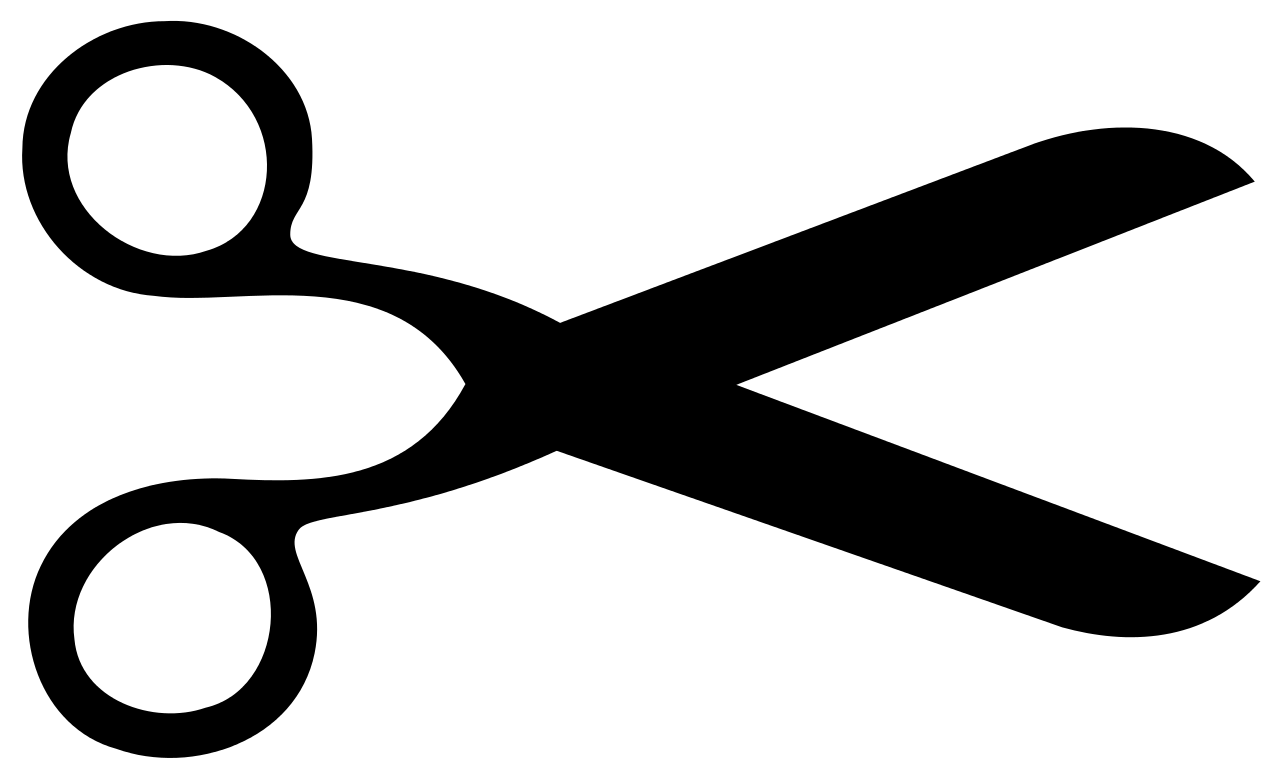 Turner Primary School Library Fund 2024I enclose: $________________________	Paid by: 	QuickWeb (code below)		Bank transfer (details below)	Cash	Cheque (payable to Turner Primary School Library Fund)Note: The Turner Primary School Library Fund cheque/bank transfer must be separate to the Voluntary Contribution cheque/bank transfer to obtain the tax deduction.Quick Web Fee code: LIBFUNDBank transfer details: BSB: 032-777 - Acct no: 001850 - Acct name: Turner School - Description: LIBFUND and student’s name. Receipt number: _________________________________________________Signed: ______________________________________________________________________________________    Date: _________________________________
Name of eldest student:Class: